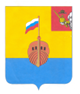 РЕВИЗИОННАЯ КОМИССИЯ ВЫТЕГОРСКОГО МУНИЦИПАЛЬНОГО РАЙОНА162900, Вологодская область, г. Вытегра, пр. Ленина, д.68тел. (81746)  2-22-03,  факс (81746) ______,       e-mail: revkom@vytegra-adm.ruЗАКЛЮЧЕНИЕна проект решения Представительного Собрания Вытегорского муниципального района28.10.2022 г.                                                                                       г. ВытеграЗаключение Ревизионной комиссии Вытегорского муниципального района на проект решения Представительного Собрания Вытегорского муниципального района «О внесении изменений в решение Представительного Собрания от 13.12.2021 № 500» подготовлено в соответствии с требованиями Бюджетного кодекса Российской Федерации, Положения о Ревизионной комиссии Вытегорского муниципального района.        Проектом решения вносятся изменения в решение Представительного Собрания Вытегорского муниципального района от 13.12.2021 № 500 «О районном бюджете на 2022 год и плановый период 2023 и 2024 годов».Первоначально районный бюджет был утвержден по доходам и расходам в сумме 1298595,3 тыс.рублей – без дефицита. Предлагаемые проектом решения изменения предусмотрены в доходной и расходной частях бюджета на 2022 год и в плановом периоде 2023 и 2024 годов.Изменения в 2022 годуОбщий плановый объем доходов бюджета в 2022 году увеличивается на 44305,6 тыс.рублей и составит 1307244,3 тыс.рублей. План поступлений налоговых и неналоговых доходов не изменяется и составит 402993,0 тыс.рублей, из них налоговых 384300,0 тыс.рублей, неналоговых 18693,0 тыс.рублей. Объем безвозмездных поступлений увеличивается на 44305,6 тыс.рублей и составит 904251,3 тыс.рублей. К увеличению предлагается:объем дотаций на 12134,0 тыс.рублей (+13,7 %), в том числе:- на поддержку мер по обеспечению сбалансированности местных бюджетов бюджетам муниципальных районов (городских округов) - +482,4 тыс.рублей,- на реализацию расходных обязательств в части обеспечения выплаты заработной платы работникам муниципальных учреждений +11651,6 тыс.рублей;объем субсидий на 3348,0 тыс.рублей (+0,9 %), в том числе:-на разработку и реализацию инициативных проектов комплексного развития сельских территорий сокращение составит 68,3 тыс.рублей,-на организацию бесплатного горячего питания обучающихся, получающих начальное общее образование в муниципальных образовательных организациях сокращение составит 1274,0 тыс.рублей,-на обеспечение мероприятий по переселению граждан из аварийного жилищного фонда, в том числе переселению граждан из аварийного жилищного фонда с учетом необходимости развития малоэтажного жилищного строительства, за счет средств областного бюджета увеличивается на 29970,9 тыс.рублей,- на приобретение специализированного автотранспорта для развития мобильной торговли в малонаселенных и (или) труднодоступных населенных пунктах в целях предотвращения влияния ухудшения геополитической и экономической ситуации 2334,5 тыс.рублей, - на строительство, реконструкцию, капитальный ремонт и ремонт общеобразовательных организаций сокращение составит 482,4 тыс.рублей,- на разработку проекта рекультивации земельных участков, занятых несанкционированными свалками сокращение на 2000,0 тыс.рублей,- на обеспечение питанием обучающихся с ограниченными возможностями здоровья, не проживающих в организациях, осуществляющих образовательную деятельность по адаптированным основным общеобразовательным программам, в рамках подпрограммы «Развитие общего и дополнительного образования детей» государственной программы «Развитие образования Вологодской области на 2021-2025 годы» увеличение на 1122,4 тыс.рублей,- на проведение работ по сохранению объектов культурного наследия сокращение составит 26255,1 тыс.рублей.объем субвенций увеличивается на 27118,6 тыс.рублей (+7,5 %), в том числе:- на обеспечение дошкольного образования на 9418,1 тыс.рублей;- на обеспечение общеобразовательного процесса в муниципальных образовательных организациях на 19183,9 тыс.рублей; - на осуществление переданных отдельных государственных полномочий субъекта, в соответствии с законом области от 17 декабря 2007 года № 1719-ОЗ «О наделении органов местного самоуправления отдельными государственными полномочиями в сфере образования» сокращение на 1936,9 тыс.рублей;- на осуществление отдельных государственных полномочий по предоставлению единовременной денежной выплаты взамен предоставления земельного участка гражданам, имеющим трех и более детей увеличение составит 453,5 тыс.рублей. объем иных межбюджетных трансфертов в районный бюджет увеличивается на 1585,8 тыс.рублей (+9,6 %).объем безвозмездных поступлений от негосударственных организаций предлагается утвердить в сумме 119,2 тыс.рублей.Проектом решения предлагается изменение распределения дотаций бюджетам поселений на поддержку мер по обеспечению сбалансированности бюджетов на 2022 год и плановый период 2023 и 2024 годов:			(тыс.руб.) Согласно проекта решения общий объем расходов районного бюджета в 2022 году увеличивается на 50342,1 тыс. рублей (+3,9 %) и составит 1348462,7 тыс.рублей. Изменение в расходной части связано с уточнением безвозмездных поступлений в бюджет. Расходы раздела 01 «Общегосударственные вопросы» увеличиваются в целом на 1308,9 тыс. рублей (+1,6 %), в том числе: - в подразделе 01 04 «Функционирование Правительства Российской Федерации, высших исполнительных органов государственной  власти субъектов Российской Федерации, местной администрации» ассигнования увеличиваются на 1468,0 тыс.рублей (+4,0 %) в том числе за счет поступления иных межбюджетных трансфертов на поощрение за содействие достижению значений (уровней) показателей для оценки эффективности деятельности высших должностных лиц 1445,1 тыс.рублей;- в подразделе 01 06 «Обеспечение деятельности финансовых, налоговых и таможенных органов и органов финансового (финансово-бюджетного) надзора» ассигнования увеличиваются на 127,1 тыс.рублей в том числе за счет поступления иных межбюджетных трансфертов на поощрение за качественное управление муниципальными финансами 150,0 тыс.рублей;-в подразделе 01 11 «Резервные фонды» плановые ассигнования сокращаются на 286,2 тыс.рублей (-9,5 %). Осуществлена корректировка с подразделом 0310 в связи необходимостью оплаты работ по предупреждению возникновения и распространения инфекционных заболеваний в с.Ошта, после ЧС.   Доля расходов раздела 01 «Общегосударственные вопросы» после уточнения составит 6,3 % в общих расходах бюджета.За счет перераспределения средств из раздела 01 предусмотрено увеличение плановых ассигнований в разделе 03 «Национальная безопасность и правоохранительная деятельность» на 286,2 тыс.рублей или на 6,1 %. Средства направляются в подраздел 03 10 «Защита населения и территории от чрезвычайных ситуаций природного и техногенного характера, пожарная безопасность» для оплаты работ по предупреждению возникновения и распространения инфекционных заболеваний в с.Ошта, после ЧС.        На 7418,2 тыс. рублей (+4,7 %) увеличиваются ассигнования в разделе 04 «Национальная экономика» в том числе:- в подразделе 04 05 «Сельское хозяйство и рыболовство» увеличение составит 480,8 тыс.рублей (+45,8 %) для оказания поддержки сельхозтоваропроизводителям района;- в подразделе 04 09 «Дорожное хозяйство (дорожные фонды)» увеличение составит 4588,8 тыс.рублей (+42 %). Средства будут направлены на ремонт автомобильных дорог и мостов. Изменения, предлагаемые проектом решения в распределении средств Дорожного фонда в Приложении 5 к Заключению. - ассигнования подраздела 0412 «Другие вопросы в области национальной экономики» увеличиваются на 2348,6 тыс. рублей (+6,1 %) в связи с поступлением субсидии на приобретение специализированного автотранспорта для развития мобильной торговли в малонаселенных и или труднодоступных населенных пунктах.      Увеличение ассигнований в разделе 05 «Жилищно-коммунальное хозяйство» составит 28755,7 тыс. рублей (+19,1 %).По подразделу 0501 «Жилищное хозяйство» расходы увеличиваются на 32463,7 тыс. рублей (+31,6 %) в том числе на мероприятия по переселению граждан из аварийного жилищного фонда и ремонт муниципального жилищного. Сокращение расходов в подразделе 02 «Коммунальное хозяйство» составит 3798,7 тыс. рублей (-11,4 %). Сокращены расходы на реализацию мероприятий муниципальных программ: -«Комплексное развитие сельских территорий Вытегорского муниципального района Вологодской области на 222-2025 годы» на 60,1 тыс.рублей, - «Охрана окружающей среды, воспроизводство и рациональное использование природных ресурсов на 2021-2025 годы» на 300,0 тыс.рублей,- «Формирование комфортной среды проживания на территории Вытегорского муниципального района на 2021-2025 годы» на 3438,5 тыс.рублей.Сокращение расходов в подразделе 03 «Благоустройство» составит 9,3 тыс. рублей (-0,1 %). Сокращение связано с уточнением иных межбюджетных трансфертов от поселений по переданным полномочиям.На 100,0 тыс.рублей (+2,2 %) предлагается увеличить плановые ассигнования подраздела 05 05 «Другие вопросы в области жилищно-коммунального хозяйства» для реализации мероприятий муниципальной программы «Формирование комфортной среды проживания на территории Вытегорского муниципального района на 2021-2025 годы».Сокращение плановых ассигнований в разделе 06 «Охрана окружающей среды» составит 2061,9 тыс.рублей или 48,3 % к ранее утвержденным значениям.	Изменения предлагаются в подразделе 06 02 «Сбор, удаление отходов и очистка сточных вод» в том числе на мероприятия по разработке проекта рекультивации земельных участков, занятых несанкционированными свалками. Расходы перенесены в 2023 год.      По разделу 07 «Образование» объем бюджетных ассигнований увеличивается на 34880,7 тыс. рублей (+5,1 %). Доля расходов на «Образование» в общих расходах районного бюджета составит 52,9 %. Плановые ассигнования в подразделе 07 01 «Дошкольное образование» в целом увеличиваются на 11430,7 тыс.рублей или на 8,6 %. За счет средств областного бюджета увеличиваются расходы:-на обеспечение дошкольного образования в муниципальных дошкольных образовательных организациях на 9 418,1 тыс. рублей,- на обеспечение выплаты заработной платы работникам муниципальных учреждений в части увеличения МРОТ на 416,1 тыс. рублей.За счет средств районного бюджета увеличиваются ассигнования на:-удорожание проектно-сметной документации на строительство детского сада в городе Вытегра на 391,5 тыс. рублей, -мероприятия по проведению ремонтных работ в муниципальных образовательных учреждениях на 1 205,0 тыс. рублей.В подразделе 02 «Общее образование» предусмотрено увеличение расходов на 20757,3 тыс.рублей или +5,0 %, из них:- на обеспечение общеобразовательного процесса увеличение на 19183,9 тыс.рублей,- на обеспечение питанием обучающихся с ограниченными возможностями здоровья, не проживающих в организациях, осуществляющих образовательную деятельность по адаптированным основным общеобразовательным программам, в рамках подпрограммы «Развитие общего и дополнительного образования детей» государственной программы «Развитие образования Вологодской области на 2021-2025 годы» увеличение на 1122,4 тыс.рублей,-на организацию бесплатного горячего питания обучающихся, получающих начальное общее образование в муниципальных образовательных организациях сокращение составит 1274,0 тыс.рублей,- на строительство, реконструкцию, капитальный ремонт и ремонт общеобразовательных организаций  сокращение составит 482,4 тыс.рублей,- на проведение работ по сохранению объектов культурного наследия увеличение составит 4473,9 тыс.рублей,- на обеспечение выплаты заработной платы работникам муниципальных учреждений (увеличение МРОТ) 348,1 тыс.рублей,На 2614,6 тыс.рублей сокращены плановые ассигнования за счет средств районного бюджета, в том числе произведена корректировка с подразделом 0709 «Другие вопросы в области образования».Увеличение плановых ассигнований в подразделе 07 03 «Дополнительное образование детей» составит 1111,3 тыс.рублей или 2,5 %. Средства будут направлены на обеспечение выплаты заработной платы работникам муниципальных учреждений в части увеличения МРОТ и Указов Президента Российской Федерации.Увеличение расходов подраздела 07 07 «Молодежная политика» составит 376,0 тыс.рублей или 10,8 % к ранее утвержденным значениям. Дополнительные ассигнования будут направлены на обеспечения выплаты заработной платы работникам муниципальных учреждений в части увеличения МРОТ на 56,8 тыс. рублей и на проведение мероприятий в сфере молодежной политики 319,2 тыс.рублей.В подразделе 09 «Другие вопросы в области образования» увеличение предусмотрено в сумме 1205,4 тыс.рублей (+1,5 %), в том числе:- уменьшены бюджетные ассигнования на осуществление переданных отдельных государственных полномочий субъекта, в соответствии с законом области от 17 декабря 2007 года № 1719-03 ”0 наделении органов местного самоуправления отдельными государственными полномочиями в сфере образования” на 1936,9 тыс. рублей (на содержание детей с ограниченными возможностями здоровья за время их пребывания в муниципальных  организациях, осуществляющих образовательную деятельность по адаптированным основным общеобразовательным программам),- увеличены ассигнования на обеспечения выплаты заработной платы работникам муниципальных учреждений в части увеличения МРОТ на 1968,1 тыс.рублей, - произведено перераспределение плановых ассигнований из подраздела 07 02 «Общее образование» в сумме 1174,2 тыс.рублей поступившие для оснащения государственных и муниципальных общеобразовательных организаций государственными символами Российской Федерации. Изменение ассигнований предусмотрено проектом решения по разделу 08 «Культура, кинематография» - сокращение расходов на 24506,0 тыс. рублей (-17,7 %).  В подразделе 08 01   «Культура» сокращение составит 24771,5 тыс.рублей, в том числе:- сокращены бюджетные ассигнования на проведение работ по сохранению объектов культурного наследия на 30729,0 тыс.рублей,- увеличены ассигнования на обеспечения выплаты заработной платы работникам муниципальных учреждений в части увеличения МРОТ на 6562,0 тыс.рублей,- сокращены расходы на реализацию мероприятий муниципальной программы «Комплексное развитие сельских территорий Вытегорского муниципального района Вологодской области на 222-2025 годы» на 8,3 тыс.рублей,- сокращены расходы на реализацию мероприятий муниципальной программы «Совершенствование социальной политики в Вытегорском муниципальном районе на 2021-2025 годы» на 596,2 тыс.рублей.На 265,5 тыс.рублей (+2,4 %) увеличиваются расходы по подразделу 04 «Другие вопросы в области культуры, кинематографии» на мероприятия по обеспечению реализации муниципальной программы «Совершенствование социальной политики в Вытегорском муниципальном районе на 2021-2025 годы».Проектом решения предусмотрено увеличение ассигнований в разделе 10 «Социальная политика» на 453,5 тыс.рублей (+5,8 %). Средства областной субвенции направлены на осуществление отдельных государственных полномочий в соответствии с законом области от 10 декабря 2018 года № 4463-ОЗ "О наделении органов местного самоуправления отдельными государственными полномочиями по предоставлению единовременной денежной выплаты взамен предоставления земельного участка гражданам, имеющим трех и более детей" в подраздел 03 «Социальное обеспечение населения». Увеличение расходов в разделе 11 «Физическая культура и спорт» составит 629,8  тыс.рублей (+2,8 %), в том числе в подразделе 01 «Физическая культура» увеличение на 629,8 тыс.рублей (+4,0 %). Увеличены ассигнования на обеспечения выплаты заработной платы работникам муниципальных учреждений в части увеличения МРОТ на 129,8 тыс.рублей и на содержание ФОК «Мариинский» на 500,0 тыс.рублей.      Расходы по разделу 14 «Межбюджетные  трансферты общего характера бюджетам субъектов Российской Федерации и муниципальных образований» планируется увеличить на 3177,0 тыс. рублей (+6,3 %), в том числе подраздел 02 «Иные дотации». Дополнительные средства предлагается направить сельским поселениям на обеспечение сбалансированности бюджетов (Андомское, Анненское, Девятинское, МО «Город Вытегра»), на обеспечение выплаты заработной платы работникам муниципальных учреждений в части увеличения МРОТ и Указов Президента Российской Федерации на 1060,9 тыс.рублей.       В связи с вносимыми изменениями в расходную часть бюджета, проектом решения размер дефицита районного бюджета 2022 года увеличивается на 6036,5. Проектом решения предлагается утвердить дефицит бюджета в объеме 41218,4 тыс.рублей. Источниками финансирования дефицита бюджета является изменение остатков средств на счетах бюджета по состоянию на 01.01.2022 года. Предлагаемый к утверждению объем дефицита соответствует нормам статьи 92.1 Бюджетного кодекса Российской Федерации.     Проектом решения внесены изменения в финансирование муниципальных программ. В целом в связи с увеличением объема расходов районного бюджета  финансирование муниципальных программ в 2022 году планируется увеличить на 48897,0  тыс.рублей (+3,8 % к ранее утвержденным назначениям). Объем финансирования составит 1339898,7 тыс.рублей или 99,4 % общего объема расходов бюджета.Проектом решения сокращение финансирования предусмотрено  в 3х действующих муниципальных программах из 11. Увеличение расходов на финансирование мероприятий планируется в 5 ти муниципальных программах. Изменение плановых назначений финансирования муниципальных программ, подпрограмм и Основных мероприятий в Приложении 4 к Заключению.Проектом решения предложены изменения в доходной и расходной частях бюджета на 2023 год, за счет увеличения объема субсидий на 16502,1 тыс.рублей, в том числе увеличиваются субсидии на обеспечение мероприятий по переселению граждан из аварийного жилищного фонда, в том числе переселению граждан из аварийного жилищного фонда с учетом необходимости развития малоэтажного жилищного строительства, за счет средств областного бюджета на 14502,1 тыс.рублей, и на 2000,0 тыс.рублей на разработку проекта рекультивации земельных участков, занятых несанкционированными свалками  на 2000,0 тыс.рублей.Проектом решения внесены соответствующие изменения в приложения к решению Представительного Собрания Вытегорского муниципального района от 13.12.2021 года № 500 «О районном бюджете на 2022 год и плановый период 2023 и 2024 годов».Проект решения сформирован в соответствии с указаниями о порядке применения бюджетной классификации Российской Федерации, утвержденные приказом Министерства финансов Российской Федерации от 6 июня 2019 года № 85н «О Порядке формирования и применения кодов бюджетной классификации Российской Федерации, их структуре и принципах назначения» (с изменениями).Выводы и предложения.Представленный проект решения соответствует требованиям Бюджетного кодекса Российской Федерации, подготовлен в соответствии с Положением о бюджетном процессе в Вытегорском муниципальном районе, утвержденным решением Представительного Собрания Вытегорского муниципального района от 1 ноября 2013 года № 6 (с изменениями).  Проект решения Представительного Собрания Вытегорского муниципального района «О внесении изменений в решение Представительного Собрания от 13.12.2021 года № 500» рекомендуется к рассмотрению.Председатель Ревизионной комиссии                                                                   Н.В.Зелинская        Утверждено решением о бюджете от 13.12.2021  № 500 с изменениямиПредлагаемые изменение проектом решенияИзменение% измененияДоходы всего (тыс.руб.)1262938,71307244,3+44305,6+3,5 %Расходы (тыс.руб.)1298120,61348462,7+50342,1+3,9 %Дефицит бюджета (-), профицит бюджета (+)-35181,9-41218,4+6036,5*Муниципальные образованияУтверждено бюджетом с изменениямиПроект решенияИзмененияСельское поселение Алмозерское850,0877,9+27,9Сельское поселение Андомское2342,63061,2+718,6Сельское поселение Анненское795,9874,3+78,4Сельское поселение Анхимовское1414,61452,6+38,0Сельское поселение Девятинское1297,52326,6+1029,1Сельское поселение Кемское1183,21211,1+27,9Сельское поселение Оштинское2137,42732,1+594,7МО Город Вытегра3943,04605,4+662,4итого13964,217141,2+3177,0